 A partir du lundi 23 Mars 2020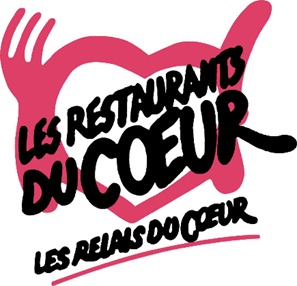 Vous trouverez dans le tableau ci-dessous les modalités d’ouvertures des centres RESTOS DU CŒUR du FINISTERE- AD 29. Il s’agit de distributions exclusives de colis alimentaires par respect des règles de protection sanitaire Vous trouverez dans le tableau ci-dessous les modalités d’ouvertures des centres RESTOS DU CŒUR du FINISTERE- AD 29. Il s’agit de distributions exclusives de colis alimentaires par respect des règles de protection sanitaire Vous trouverez dans le tableau ci-dessous les modalités d’ouvertures des centres RESTOS DU CŒUR du FINISTERE- AD 29. Il s’agit de distributions exclusives de colis alimentaires par respect des règles de protection sanitaire Vous trouverez dans le tableau ci-dessous les modalités d’ouvertures des centres RESTOS DU CŒUR du FINISTERE- AD 29. Il s’agit de distributions exclusives de colis alimentaires par respect des règles de protection sanitaire CENTRE  TELEPHONEEn fonction JOURS D'OUVERTUREAUDIERNE09 60 52 29 99OUI VENDREDI 27 PUIS TOUTES LES 2 SEMAINESBREST 09 60 43 05 22OUI Du lundi au vendredi de 13h30 à 16h30 sans rendez-vous CARHAIX 09 60 47 29 52OUI LUNDI 23CHATEAULIN09 66 00 42 21OUI VENDREDI 27CONCARNEAU09 61 32 36 61 NONVENDREDI 27CROZON09 65 20 44 16OUI VENDREDI 10H/11H30DOUARNENEZ   09 61 22 39 83OUI MARDI 9H/12HLANDIVISIAU     09 62 56 88 89OUI MARDI 24 MATINLANNILIS09 62 13 99 14OUI A PARTIR MARDI 31LANRIVOARE  02 98 32 64 04OUI VENDREDI 27LESNEVEN09 63 26 75 22OUI VENDREDI 27MORLAIX09 60 07 94 12OUI OUVERTURE 7 AVRIL MAIS DONNE DES COLISPLOUZANE07 69 42 09 90OUI VENDREDI 27 PONT L'ABBE09 64 19 02 58OUI VENDREDI 9H/12HQUIMPER09 63 48 53 75OUI VENDREDI 20QUIMPERLE 09 64 45 14 34OUIJEUDI 9H/12HST POL DE LEON09 61 33 46 64OUI OUVERTURE 3 AVRILENTREPOT09 65 21 05 19OUI LUNDI AU MERCREDI le matin (AP si besoin)SALARIE SIEGE02 98 86 60 03OUI 